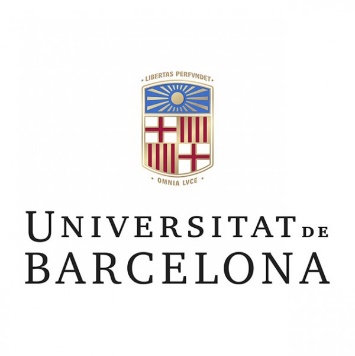 PLA DE RECERCADoctorat en Geografia, Planificació Territorial i Gestió Ambiental(Utilitzar Calibri, 11)a.- Descriptors de la UNESCO:https://www.ub.edu/portal/documents/989262/1908484/03.pdf/75a22515-3728-dce6-cec8-695a27879370b.- Paraules clau: (que no surtin al títol): c.- Idioma en el que se redactarà:d.- Tens intenció de fer una tesi coma a compendi d’articles?:MODEL PER A L'ELABORACIÓ DEL PROJECTE DE TESI DOCTORALHa de tenir una extensió entre 15 – 20 pàgines i heu de seguir aquesta estructura:1.- Resum (250 paraules)2.- Hipòtesi, Objectiu general i específics3.- Antecedents i estat de la qüestió4.- Àrea d’estudi i Metodologia5.- Índex orientatiu6.- Pla de treball i cronograma7.- Bibliografia rellevantSignatura Doctorand/a:Signatura Director/a 1:				Signatura Director/a 2: (si hi ha)Activitats formatives realitzades durant el curs Octubre_2023 - Juny_2024:**.- Afegir tantes taules com s'hagi participat en activitats.***.- Un cop s'hagi emplenat aquest informe convertir en PDF per enviar-lo mitjançant l'aplicació electrònica que estarà disponible a partir de l'1 de juny.****.- Els certificats s'han de pujar a l'aplicació informàtica en un sol PDF a part.Aquesta informació està disponible a: https://www.ub.edu/portal/web/geografia-historia/seguimentCurs2023-2024Cognoms i NomNIF/PassaportDirecció postalCorreu electrònic UBCorre electrònic alternatiuTelèfon de contacteDirectors/esLínia de recercaDedicació:Temps complet/parcial?Títol Tesis ProposatNom activitatDataNúmero de horesOrganism OrganizadorPresencial/TelemàticSi presencial localització de l’activitat*. – Afegir certificat quan les activitats siguin cursos o activitats que van necessitar inscripció.*. – Afegir certificat quan les activitats siguin cursos o activitats que van necessitar inscripció.